 CURRICULUM VITAE POSITION APPLIED FOR  PERSONAL DATAMEDICAL INFORMATIONSLICENSEPREVIOUS SEA SERVICES (last 5 years)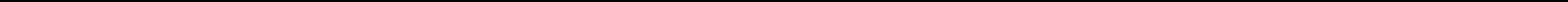 Family Name: Family Name: Family Name: Name: Name: Name: Father's name: Father's name: Date of birth: Date of birth: Date of birth: Place of birth: Place of birth: Place of birth: Nationality: Nationality: Marital status:    Marital status:    Marital status:    Children (name & DOB): Children (name & DOB): Children (name & DOB): Children (name & DOB): Children (name & DOB): Home address: Home address: Home address: Home address: Next of kin and relationship: Next of kin and relationship: Next of kin and relationship: Next of kin and relationship: Next of kin and relationship: Next of kin and relationship: Next of kin and relationship: Next of kin and relationship: Next of kin’s address: Next of kin’s address: Next of kin’s address: Next of kin’s address: Next of kin’s address: Next of kin’s address: Next of kin’s address: Tel: Inter. Passport  No:  Inter. Passport  No:  Issued: Issued: Issued: Valid: Valid: Place of issue: Seaman's book No:  Seaman's book No:  Issued: Issued: Issued: Valid: Valid: Place of issue: Medical  examinationIssued: Valid: Weight, kg: Height, cm:  Drug & alcohol testIssued: Valid: Eyes:  Hair: Yellow feverIssued: Valid: Overall size:  Safety shoes: Name of Marine school attendedAddress of schoolFromToDegree of diplomaCertificate of competency holdNumberIssuedValidPlace of issueNavigatorEndorsementRadio Operator generalEndorsementSTCW CertificatesNumberIssuedValidPlace of issueBasic Safety Training & InstructionRadar Navigation, Radar Plotting and Use of ARPA (Management / Operational Level)Medical First Aid on Board ShipMedical Сare on Board ShipAdvanced Fire FightingProf in survival craft and rescue boats other than fast rescue boats (VI\2; VI\2-1)Security Training for Seafarers with Designated Security DutiesSecurity awareness training for all SeafarersShip Security OfficerShip Safety OfficerBridge team Resourse ManagementFRCH2SDangerous and Hazardous CargoBOSIETHelicopter Underwater Escape TrainingName of vesselYear of builtCompanyFlagType of vesselGRTRankFromDay, month, yearToDay, month, year